S.T.E.A.M. Lab- Engineering Design Process- Rubric:Plan:
Students will quietly listen to presenters, and follow directions to complete the work and make the best possible product

Create:
Students will exhibit careful attention during construction process, and successfully follow the models/examples/directions

Test:
Students will troubleshoot, test, and make refinements

Ask:
Students will participate during the Debrief.
What went well?
What could you do better next time?

*Collaborate: Exhibiting excellent TEAMWORK and respect is ALWAYS worth more points!
Students will follow the rules during all presentations, show respect for all property, materials, and tools. Furthermore, students will go all-out to help others to work safely and equitably and persevere during all segments of the session

Note: *A score of Zero points may be given in any section of this rubric due to misuse of tools, or materials, or no attempt at construction. If a student had to have his or her materials taken away due to misuse or disregard for the S.T.E.A.M. Lab rules, he or she may earn zero points for the entire session. *Theft, vandalism, or deliberate misuse of any S.T.E.A.M. Lab property will result in a complete ban from using any hands-on materials.B.S.T. -S.T.E.A.M. Lab- Engineering Design Process Rubric:B.S.T. -S.T.E.A.M. Lab- Engineering Design Process Rubric:B.S.T. -S.T.E.A.M. Lab- Engineering Design Process Rubric:B.S.T. -S.T.E.A.M. Lab- Engineering Design Process Rubric:PlanPlanPlanPlan2 The student had great difficulty doing their best to listen to and follow directions to complete the project9 The student had some difficulty doing their best to listen to and follow directions to complete the project18 Student exhibits an honest effort to listen to and follow directions to complete the work and make the best possible product28 Student exhibits an intense effort to listen to and follow every direction to complete the work and make the best possible product and added an innovative addition to the planCreateCreateCreateCreate2 Construction appears careless or haphazard, numerous details need refinement for a strong or attractive product. The student refused to make changes after given suggestions9 Construction accurately followed the plans, but 3- 4 details could have been refined for a more attractive product --and/or the student failed to make necessary changes after given suggestions18 Construction was careful and accurate for the most part. The structure is neat, attractive and follows the model/examples. 1-2 details may or may not require refinement for a more attractive or effective product28 Great care taken in the construction process so that the structure is neat, attractive and follows the model/examples precisely, and the student added an unexpected innovative or artistic additionTestTestTestTest2 Little or no evidence of troubleshooting, testing, or refinement9 Some evidence of troubleshooting, testing, and refinements18 Clear evidence of troubleshooting, testing, and refinements28 Clear evidence of troubleshooting, testing, and refinements based on researched or proven data, and/or was explained using scientific principlesAskAskAskAsk2 Student refused to participate in any kind of meaningful discussion during the Debrief9 Student shows no interest in and/or does not try to contribute ideas for possible modifications during the Debrief18 Student offers ideas or agrees with partners’ ideas for possible modifications during the Debrief28 Student offers innovative scientific principles and/or ideas for possible modifications during the DebriefCollaborateCollaborateCollaborateCollaborate2 Student was disruptive and/or did NOT follow rules and/or directions, or respect boundaries, or work well with others, or their partner/s did most of or all the work9 Student had significant trouble following rules and/or directions, and/or working with others, and/or most of the responsibilities were placed on others28 Student was respectful and worked well while following the rules and directions during all lesson segments. Student was successful in working with others, and equitably shared responsibilities as well as materials38 Student was respectful and worked remarkably well during all lesson segments, while working with others, and equitably shared responsibilities. In addition, helped other students to find innovative ways to participate well beyond what was mentioned in the lessonS.T.E.A.M. LabB.S.T. Lesson RubricNeeds ImprovementMeetsGrade Level StandardsAdvanced or Above and BeyondAreas of Concern:Criteria/Standards for this SessionAreas Demonstrating Excellence:20 pts. Student exhibits an honest effort to listen carefully and follow the rules as well as the directions.20 pts. Student completed the work and made the best possible product.20 pts. Student provided clear evidence of troubleshooting, testing, perseverance, and making refinements as necessary.20 pts. Student helped his or her team to follow the rules and directions during all lesson segments.20 pts. Student was successful in treating S.T.E.A.M. Lab property with care and respect.S.T.E.A.M. LabB.S.T. Lesson RubricNeeds ImprovementMeetsGrade Level StandardsAdvanced or Above and Beyond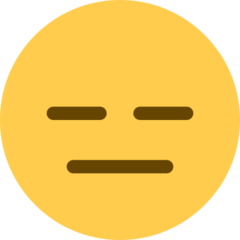 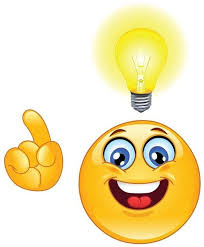 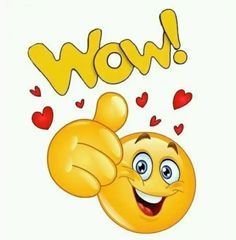 20 pts. Student exhibits an honest effort to listen carefully and follow the rules as well as the directions.20 pts. Student completed the work and made the best possible product.20 pts. Student provided clear evidence of troubleshooting, testing, perseverance, and making refinements as necessary.20 pts. Student helped his or her team to follow the rules and directions during all lesson segments.20 pts. Student was successful in treating S.T.E.A.M. Lab property with care and respect.S.T.E.A.M. Lab Design Challenge Rubric: 15 points = 100%S.T.E.A.M. Lab Design Challenge Rubric: 15 points = 100%S.T.E.A.M. Lab Design Challenge Rubric: 15 points = 100%S.T.E.A.M. Lab Design Challenge Rubric: 15 points = 100%1) Researching & Generating Ideas 1) Researching & Generating Ideas 1) Researching & Generating Ideas 1) Researching & Generating Ideas 1 Refuses to contribute ideas or documented research. Produces incomplete sketches. Does not present a concept.2 Contributes one plausible
idea but offers nothing further based on documented
research. Produces
marginally accurate pictorial and orthographic sketches of design concepts.3 Contributes multiple
plausible ideas based on
documented research.
Produces accurate pictorial
and orthographic sketches
of design concepts.4 Contributes multiple
plausible ideas based on
documented research.
Produces accurate pictorial and orthographic sketches of design concepts. Helps team member/s to complete research and gently offers ideas to team members who are "stuck".2) Exploring Possibilities 2) Exploring Possibilities 2) Exploring Possibilities 2) Exploring Possibilities 1 Refuses to analyze the
pluses and minuses of a
variety of possible solutions.2 Offers only one idea to analyze the
pluses and minuses of a
possible solution.3 Satisfactorily analyzes the
pluses and minuses of a
variety of possible solutions.4 Thoroughly analyzes the
pluses and minuses of a
variety of possible
solutions. Waits patiently to share information when it is called for.3) Making a Prototype 3) Making a Prototype 3) Making a Prototype 3) Making a Prototype 1 Prototype does not meet more than 2 of the task criteria.2 Prototype meets the task
criteria to a limited extent.3 Prototype meets the task
criteria.4 Prototype meets the task
criteria in insightful ways.4) Refining the Design 4) Refining the Design 4) Refining the Design 4) Refining the Design 1 Refuses to make any refinements.2 Refinement based on testing
and evaluation is not evident.3 Refinements made based on
testing and evaluation results.4 Significant improvement in the overall design is made based on prototype testing and evaluation.5) Performance 5) Performance 5) Performance 5) Performance 1 Finished solution (product)
steps were not completed within the stated time constraints and was not ready for performance.2 Finished solution (product)
fails to meet specifications.3 Finished solution (product)
meets specifications.4 Finished solution
(product) exceeds
specifications.